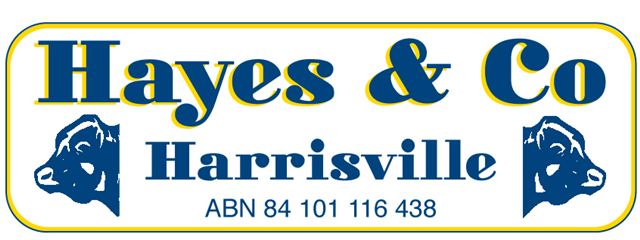 SILVERDALE CATTLE SALE MARKET REPORTSILVERDALE CATTLE SALE MARKET REPORTSILVERDALE CATTLE SALE MARKET REPORTSILVERDALE CATTLE SALE MARKET REPORTSILVERDALE CATTLE SALE MARKET REPORT              Wednesday 27th July 2016                            537 Head              Wednesday 27th July 2016                            537 Head              Wednesday 27th July 2016                            537 Head              Wednesday 27th July 2016                            537 Head              Wednesday 27th July 2016                            537 HeadA mixed quality yarding came to hand this week and saw all types continue to meet with record rates for all types.A mixed quality yarding came to hand this week and saw all types continue to meet with record rates for all types.A mixed quality yarding came to hand this week and saw all types continue to meet with record rates for all types.A mixed quality yarding came to hand this week and saw all types continue to meet with record rates for all types.A mixed quality yarding came to hand this week and saw all types continue to meet with record rates for all types.DescriptionC/kgVendorkg$COWS  299.2CF & JE Miles5901765.00DAIRY CULLS245.2DL & DP Abraham6951704.00MEATWORKS BULLS289.2JC Beaumont6451865.00PASTURE OX 323.2AJ & CN Cahill5501778.00PASTURE STEERS352.2KS & VL Cahill4751673.00FEEDER STEERS 359.2KS & VL Cahill4521622.00FEEDER STEERS359.2SA Clarke4731699.00FEEDER HEIFERS335.2S Buhse4091371.00RESTOCKER STEERS359.2Wilson Girls3761353.00RESTOCKER STEERS359.2C.B.C Hines3631304.00PASTURE HEIFERS333.2J Ramsey5301766.00YEARLING HEIFERS329.2L & L Paulus3051004.00YEARLING STEERS350.2JC Beaumont3001051.00VEALER STEERS354.2McAulay Pastoral Co  235832.00VEALER HEIFERS318.2Keanbah Partnership144457.00Office			07) 5463 8099     admin@hayesandco.com.auPeter Hayes		0418 755 732      peter@hayesandco.com.auCraig Bell 		0417 434 095      craig@hayesandco.com.auLandon Hayes 	0448 052 187      landon@hayesandco.com.au Office			07) 5463 8099     admin@hayesandco.com.auPeter Hayes		0418 755 732      peter@hayesandco.com.auCraig Bell 		0417 434 095      craig@hayesandco.com.auLandon Hayes 	0448 052 187      landon@hayesandco.com.au Office			07) 5463 8099     admin@hayesandco.com.auPeter Hayes		0418 755 732      peter@hayesandco.com.auCraig Bell 		0417 434 095      craig@hayesandco.com.auLandon Hayes 	0448 052 187      landon@hayesandco.com.au Office			07) 5463 8099     admin@hayesandco.com.auPeter Hayes		0418 755 732      peter@hayesandco.com.auCraig Bell 		0417 434 095      craig@hayesandco.com.auLandon Hayes 	0448 052 187      landon@hayesandco.com.au Office			07) 5463 8099     admin@hayesandco.com.auPeter Hayes		0418 755 732      peter@hayesandco.com.auCraig Bell 		0417 434 095      craig@hayesandco.com.auLandon Hayes 	0448 052 187      landon@hayesandco.com.au www.hayesandco.com.au www.hayesandco.com.au www.hayesandco.com.au www.hayesandco.com.au www.hayesandco.com.au 